Baptistella, João Leonardo Corte; Teles, Ana Paula Bettoni; Favarin, José Laércio; Pavinato, Paulo Sergio; Mazzafera, Paulo.Supplementary MaterialRhizotron experiment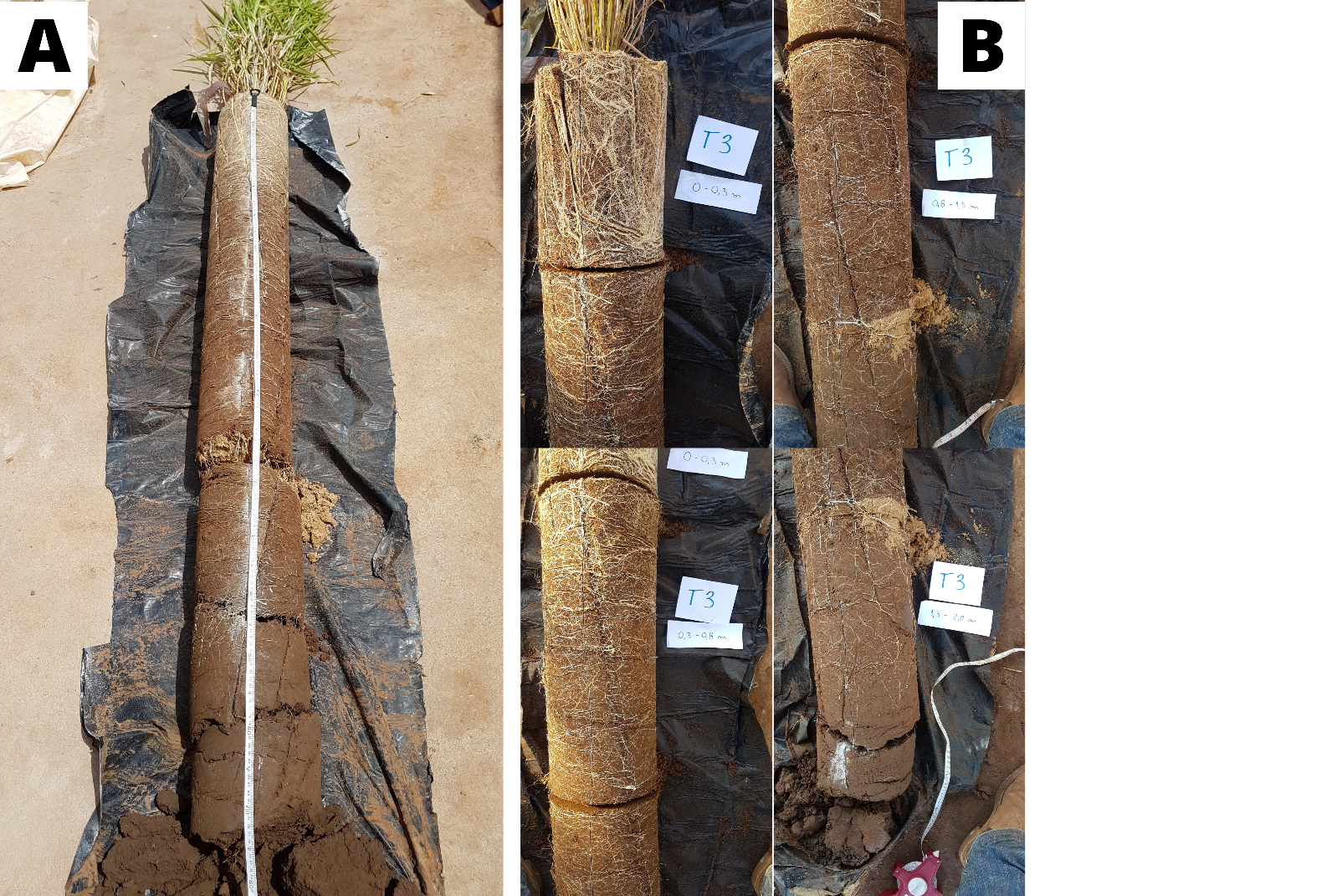 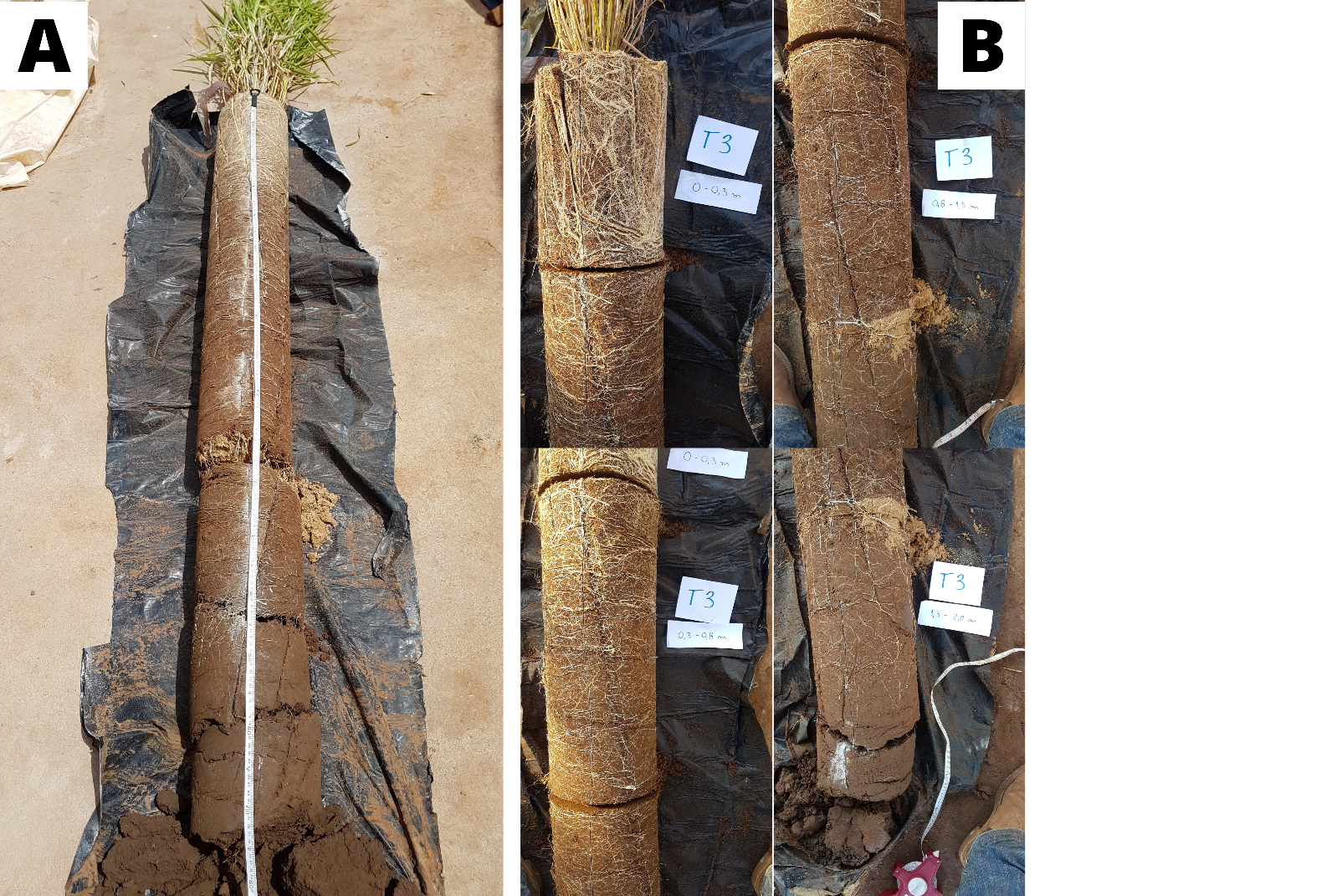 Table S1 Chemical analysis of the soil used to fill the rhizotrons prior to the establishment of greenhouse experiment.SOM = soil organic matter; BS = base sum; CEC = cation exchange capacity; V = base saturation; m = aluminum saturation.Table S2. U. decumbens root architecture parameters. Specific root length (SRL), specific root superficial area (SRSA) and root diameter. Treatments description: 1 - adequate P availability from 0.0 to 0.3 m; 2 - adequate P availability from 0.0 to 0.8 m; 3 - adequate P availability from 0.0 to 1.3 m; 4 - adequate P availability from 0.0 to 2.0 m; 5 - adequate P availability from 1.3 to 2.0 m; 6 - adequate P availability from 0.8 to 2.0 m; and a control treatment with low P availability trough the profile.Letters represent significant differences by Tukey’s test (p < 0.05). Uppercase letters denote differences among layers of each treatment; lowercase letters denote differences among treatments for each layer.Table S3. Nutrient concentration on U. decumbens shoot grown on greenhouse conditions – rhizotron experiment. Treatments description: 1 - adequate P availability from 0.0 to 0.3 m; 2 - adequate P availability from 0.0 to 0.8 m; 3 - adequate P availability from 0.0 to 1.3 m; 4 - adequate P availability from 0.0 to 2.0 m; 5 - adequate P availability from 1.3 to 2.0 m; 6 - adequate P availability from 0.8 to 2.0 m; and a control treatment with low P availability trough the profile.Letters represent significant differences by Tukey’s test (p < 0.05). Uppercase letters denote differences among layers of each treatment; lowercase letters denote differences among treatments for each layer.Table S4. Total nutrient content in U. decumbens shoot. Treatments description: 1 - adequate P availability from 0.0 to 0.3 m; 2 - adequate P availability from 0.0 to 0.8 m; 3 - adequate P availability from 0.0 to 1.3 m; 4 - adequate P availability from 0.0 to 2.0 m; 5 - adequate P availability from 1.3 to 2.0 m; 6 - adequate P availability from 0.8 to 2.0 m; and a control treatment with low P availability trough the profile.*Letters represent significant differences by Tukey’s test (p < 0.05). Uppercase letters denote differences among layers of each treatment; lowercase letters denote differences among treatments for each layer.Table S5. Sequential soil P fractionation for the rhizotron experiment. Inor:  inorganic; Org: organic. Treatments description: 1 - adequate P availability from 0.0 to 0.3 m; 2 - adequate P availability from 0.0 to 0.8 m; 3 - adequate P availability from 0.0 to 1.3 m; 4 - adequate P availability from 0.0 to 2.0 m; 5 - adequate P availability from 1.3 to 2.0 m; 6 - adequate P availability from 0.8 to 2.0 m; and a control treatment with low P availability trough the profile.Table S5. Continuation.Different letters represent significant differences in soil P fractions by Tukey’s test (p < 0.05). Uppercase letters indicate differences among soil layers of different treatments; lowercase letter indicate differences among treatments in the same layer.Field experiment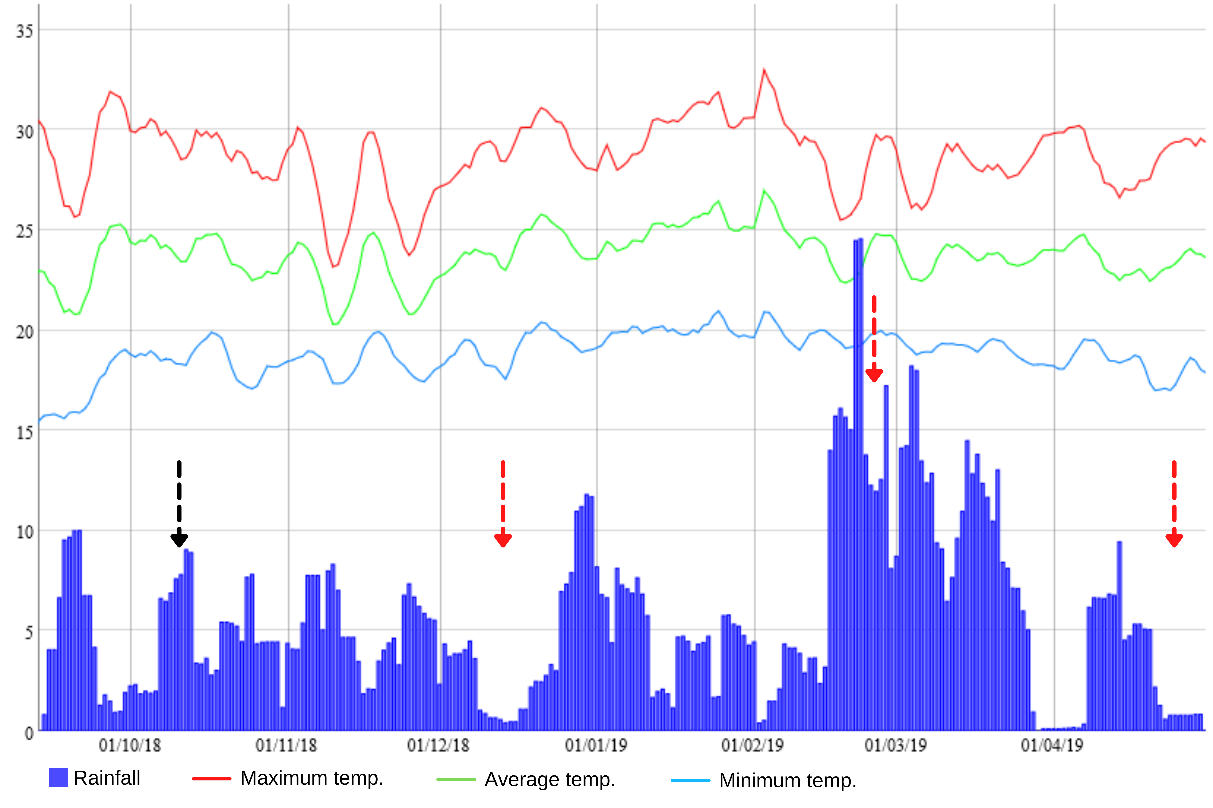 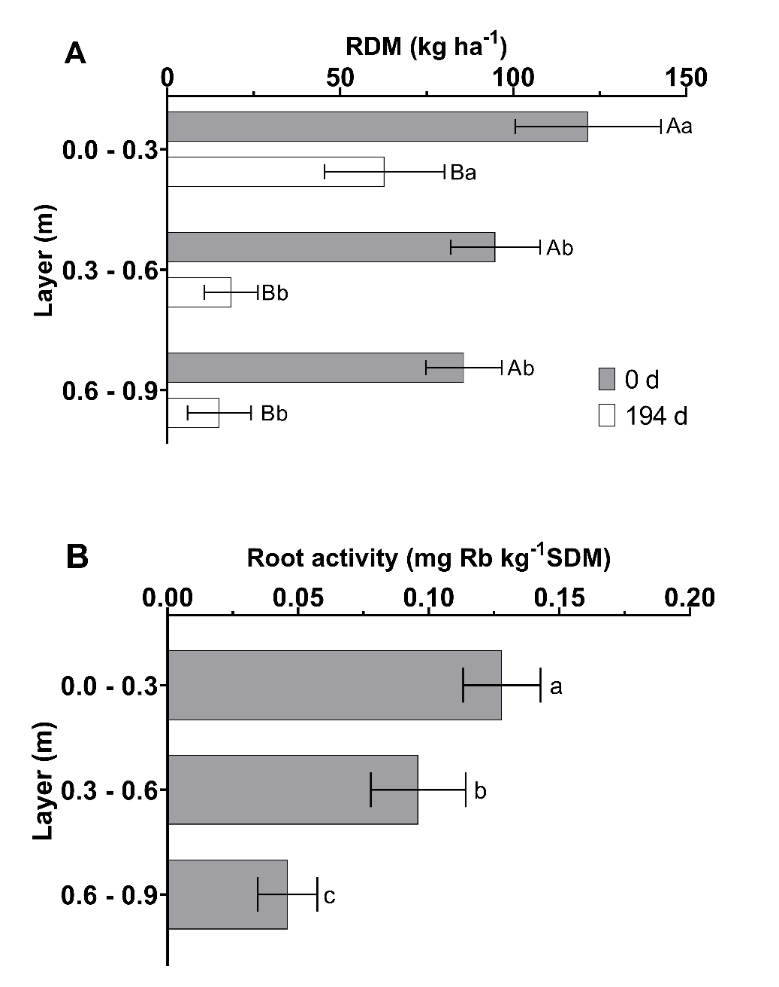 Table S6. Soil chemical analysis at the time of experiment establishment in the field.SOM = soil organic matter; BS = base sum; CEC = cation exchange capacity; V = base saturation; m = aluminum saturation.Table S7. Root parameters at 194 d after the field experiment was installed.Table S8. U. decumbens shoot nutrient content on each sample date and the total accumulation over the period.*Denote significant differences by Tukey’s test (p< 0.05). Lowercase letters denote differences among sampling dates for the respective nutrient. Table S9. Sequential soil P fractionation for the field experiment. Inor:  inorganic; Org: organic.* Lowercase letters denote differences by Tukey’s test (p< 0.05) among sampling dates within each treatment.pHSOMPKCaMgH+AlAlS-SO4BSCECVmCaCl2g dm-3mg dm-3--------- mmolc dm-3 ------------------ mmolc dm-3 ------------------ mmolc dm-3 ------------------ mmolc dm-3 ------------------ mmolc dm-3 ---------mg dm-3--- mmolc dm-3 ------ mmolc dm-3 ------%------%---5.11460.810618051735480TreatmentLayerSRLSRLSRSASRSADiameterDiameterTreatmentmmm g-1mm g-1mm2 g-1mm2 g-1mmmmControl0.0 – 0.3718Aa83A0.38AControl0.3 – 0.81128Aa117A0.36AControl0.8 – 1.3-Bc-Bc-BControl1.3 – 2.0-Bc-Bc-Bb10.0 – 0.3502Ba54B0.36A10.3 – 0.8421Bb44B0.34A10.8 – 1.3830Aa90A0.34A11.3 – 2.0-Cc-Cc-Bb20.0 – 0.3536a720.4020.3 – 0.8579ab640.3520.8 – 1.3570a710.4221.3 – 2.0691b90ab0.43a30.0 – 0.3408a460.3630.3 – 0.8435b480.3730.8 – 1.3641a730.3731.3 – 2.0731abc85ac0.37a40.0 – 0.3219Ba26B0.37A40.3 – 0.8853Aab85A0.34A40.8 – 1.3753Aa89A0.39A41.3 – 2.0-Cc-Cc-Bb50.0 – 0.3554Ba57B0.3350.3 – 0.8799Bab75B0.3150.8 – 1.3528Ba57B0.3651.3 – 2.01622Aa168Aa0.34a60.0 – 0.3623Ba59A0.30A60.3 – 0.8749Aab74A0.32A60.8 – 1.3738Aa82A0.37A61.3 – 2.0-Cc-Bc-BbTreatmentNPKCaMgSCuFeZnMnBTreatmentg g-1g g-1g g-1g g-1g g-1g g-1mg g-1mg g-1mg g-1mg g-1mg g-1Control8.10.8 b17.6 a3.7 ab2.2 ab1.03.018626.38814.018.11.3 a12.0 b4.6 a2.7 a1.12.520629.310311.228.41.4 a17.1 a3.7 ab2.3 ab1.13.021928.81018.836.81.4 a14.9 b3.4 b1.8 b1.02.018823.3846.347.41.5 a14.4 b3.7 ab2.0 ab0.93.519626.89811.257.51.0 b14.8 b3.1 b2.1 ab1.13.319227.3747.067.51.0 b16.4 b3.2 b2.0 ab1.23.318527.37310.3TreatmentNK*CaMgSSCuFeZnMnBTreatmentg plot-1g plot-1g plot-1g plot-1g plot-1mg plot-1mg plot-1mg plot-1mg plot-1mg plot-1mg plot-1mg plot-1Control0.81.8 bc0.40.20.10.10.318.92.79.01.411.11.5 c0.60.40.10.10.327.24.014.11.321.32.6 ab0.60.40.20.20.533.24.415.21.331.22.7 a0.60.30.20.20.433.94.315.51.241.12.1 ac0.50.30.10.10.529.03.914.31.650.81.6 bc0.30.20.10.10.421.03.08.00.860.81.7 bc0.30.20.10.10.419.42.87.61.1TreatmentLayer (m)AERAERNaHCO3 inorgNaHCO3 inorgNaHCO3 orgNaHCO3 orgNaOH 0.1M inorgNaOH 0.1M inorgNaOH 0.1M orgNaOH 0.1M orgHCl 1MHCl 1MNaOH 0.5M inorgNaOH 0.5M inorgNaOH 0.5M orgNaOH 0.5M orgResidualResidualTreatmentLayer (m)P – mg kg-1P – mg kg-1P – mg kg-1P – mg kg-1P – mg kg-1P – mg kg-1P – mg kg-1P – mg kg-1P – mg kg-1P – mg kg-1P – mg kg-1P – mg kg-1P – mg kg-1P – mg kg-1P – mg kg-1P – mg kg-1P – mg kg-1P – mg kg-1Control0.0 – 0.32.35Ac12.5Ac14.631.7c41.6B6.216.4BC9.361Control0.3 – 0.82.70Ab13.2Ac14.0B32.4c42.1Bab6.112.7C12.566Control0.8 – 1.32.75Ad12.9Ac32.128.4d83.9ABa8.022.2BC27.8ab64Control1.3 – 2.02.68Ad14.8Ab32.324.6d84.4Aa8.8c30.4Aab40.3b75b10.0 – 0.39.27Ab23.0Aab14.845.7ac45.914.214.2AB15.06110.3 – 0.84.44Bb14.4Bbc16.5ab36.1ac46.7ab7.913.1BC13.66810.8 – 1.32.87Bcd12.5Bc30.036.0cd45.7ab8.020.5AB12.5ab7511.3 – 2.03.05Bd13.2Bb22.040.5cd43.7ab8.2c21.5Abc13.3b79b20.0 – 0.39.88Bb22.1Aab17.249.5ab46.5AB12.516.216.67620.3 – 0.812.13Aa25.6Aa14.3b53.0a54.0Aab16.517.013.56820.8 – 1.35.11Cc15.5Bbc19.442.4cd51.1ABa9.719.88.6ab6721.3 – 2.03.48Ccd14.8Bb15.644.9bc38.4Bb10.6ac17.1c10.5b64b30.0 – 0.310.21Bab26.1Aa14.7B59.3Ba44.216.017.613.46830.3 – 0.812.30Aa21.4Abab26.8Aa51.5Bab57.0a11.418.912.17730.8 – 1.312.92Aa22.7ABab23.8AB53.9Abc50.6a13.815.416.4a6331.3 – 2.05.45Cc16.7Bb25.2AB44.9Abbc48.9ab10.1c17.4c12.9b65b40.0 – 0.312.10Aa21.4Bab22.750.2ab51.413.616.7B13.857B40.3 – 0.811.95Aa22.4Bab19.0ab47.7ac50.5ab11.416.3B11.958B40.8 – 1.312.03Aa27.4ABb18.866.9ab47.7a17.916.3B14.0ab62B41.3 – 2.011.77Aa29.6Aa52.061.0ab119.8a16.4a35.8Aa43.7b248Aa50.0 – 0.33.45Bc12.9Bc17.935.6Bbc48.08.6B19.7AB7.97350.3 – 0.82.95Bb12.8Bc16.0ab34.8Bc40.0b7.6B13.6B10.27250.8 – 1.33.00Bcd14.6Bbc15.938.7Bcd41.7ab7.1B21.2AB3.3b7251.3 – 2.08.47Ba34.4Aa15.067.1Aa45.1ab21.7Aa23.2Ab13.4b76b60.0 – 0.34.38Cc15.8Bbc20.539.2Cbc52.2A8.0C15.513.15360.3 – 0.83.24Cb14.2Bbc18.5ab37.5Bac49.3Aab8.9C18.96.95060.8 – 1.38.45Bb29.4Aa20.082.5Aa30.8Bb32.9Aa18.615.2ab5961.3 – 2.010.74Aa32.4Aa51.963.1Bab121.9Aa20.8Bab24.3A52.0a55bLayer (m)pHSOMPKCaMgH+AlAlBSCECVmSLayer (m)CaCl2resin%%SO4Layer (m)g dm-3mg dm-3----------- mmolc dm-3 ---------------------- mmolc dm-3 ---------------------- mmolc dm-3 ---------------------- mmolc dm-3 ---------------------- mmolc dm-3 ---------------------- mmolc dm-3 ---------------------- mmolc dm-3 -----------mg dm-30.0 – 0.35.411.64.20.519.45.822.40.025.8485403.80.3 – 0.64.85.03.00.35.82.827.40.68.8362583.80.6 – 0.94.45.02.00.32.81.429.21.24.43413227.4Layer (m)Specific Root Length (SRL)Superficial area (SA) Diameter (DM)Layer (m)mmmm2mm0.0 – 0.311122070.660.3 – 0.615672940.610.6 – 0.915882950.49Treat.Sampling dateNP *K *CaMgSCuFeZnMnBTreat.Sampling date------------------ kg ha-1 ------------------------------------ kg ha-1 ------------------------------------ kg ha-1 ------------------------------------ kg ha-1 ------------------------------------ kg ha-1 ------------------------------------ kg ha-1 ----------------------------- g ha-1 ------------------------ g ha-1 ------------------------ g ha-1 ------------------------ g ha-1 ------------------------ g ha-1 -------------Control60 d24.42.4 b44.29.57.61.614.6432658413Control137 d28.13.865.6 a24.120.43.432.397114413784Control194 d47.64.866.214.712.43.224.355212310724ControlTotal10011.017648408.2711956332328121P0360 d37.94.1 a44.88.08.63.015.2219775820P03137 d28.33.128.8 b5.87.02.012.0166723614P03194 d59.92.626.86.19.52.08.527377368P03Total1269.7910020256.93665722613142P0660 d30.13.4 ab33.96.17.02.711.7153594918P06137 d26.72.528.b6.57.81.99.720371447P06194 d94.07.787.118.522.25.728.596322414027P06Total15113.63149.131.137.010.250131835323352P0960 d38.23.6 ab54.69.39.32.212.8194827221P09137 d32.42.933.9 b7.87.91.811.2310885429P09194 d59.85.158.911.911.93.823.65551348822P09Total13011.5614729297.848106030521472Average totalAverage total12711.51433233851124830422772LayerSampling dateAERAERNaHCO3 inorgNaHCO3 inorgNaHCO3 orgNaHCO3 orgNaOH 0.1M inorgNaOH 0.1M inorgNaOH 0.1M orgNaOH 0.1M orgHCl 1MHCl 1MNaOH 0.5M inorgNaOH 0.5M inorgNaOH 0.5M orgNaOH 0.5M orgResidualResidualLayerSampling dateP mg kg-1P mg kg-1P mg kg-1P mg kg-1P mg kg-1P mg kg-1P mg kg-1P mg kg-1P mg kg-1P mg kg-1P mg kg-1P mg kg-1P mg kg-1P mg kg-1P mg kg-1P mg kg-1P mg kg-1P mg kg-1P applied at 0.3 mP applied at 0.3 mP applied at 0.3 mP applied at 0.3 mP applied at 0.3 mP applied at 0.3 mP applied at 0.3 mP applied at 0.3 mP applied at 0.3 mP applied at 0.3 mP applied at 0.3 mP applied at 0.3 mP applied at 0.3 mP applied at 0.3 mP applied at 0.3 mP applied at 0.3 mP applied at 0.3 mP applied at 0.3 mP applied at 0.3 mP applied at 0.3 m0.0 – 0.3 m0 d2.2a10.6a9.2a21.9a24.1a1.4a12.9a30.3a78.4a0.0 – 0.3 m194 d1.6a9.7a5.7a21.5a25.1a1.2a9.7a13.5a80.2aP applied at 0.6 mP applied at 0.6 mP applied at 0.6 mP applied at 0.6 mP applied at 0.6 mP applied at 0.6 mP applied at 0.6 mP applied at 0.6 mP applied at 0.6 mP applied at 0.6 mP applied at 0.6 mP applied at 0.6 mP applied at 0.6 mP applied at 0.6 mP applied at 0.6 mP applied at 0.6 mP applied at 0.6 mP applied at 0.6 mP applied at 0.6 mP applied at 0.6 m0.0 – 0.3 m0 d2.24a11.1a7.6a27.2a29.4a1.0a10.1a22.0a87.3a0.0 – 0.3 m194 d1.66b10.7a4.5b25.6a26.9a0.8b10.0a18.0a84.7a0.3 – 0.6 m0 d1.45a8.6a8.8a18.6a18.1a1.4a8.4a10.0a75.1b0.3 – 0.6 m194 d1.37a9.2a5.1a19.5a18.7a0.5a8.2a8.8a89.5aP applied at 0.9 mP applied at 0.9 mP applied at 0.9 mP applied at 0.9 mP applied at 0.9 mP applied at 0.9 mP applied at 0.9 mP applied at 0.9 mP applied at 0.9 mP applied at 0.9 mP applied at 0.9 mP applied at 0.9 mP applied at 0.9 mP applied at 0.9 mP applied at 0.9 mP applied at 0.9 mP applied at 0.9 mP applied at 0.9 mP applied at 0.9 mP applied at 0.9 m0.0 – 0.3 m0 d2.36a10.8a9.1a24.9a32.1a1.8a12.6a19.1a82.4b0.0 – 0.3 m194 d1.70b10.0b6.0b24.7a24.2b0.6b10.2a15.5a94.8a0.3 – 0.6 m0 d1.48a8.9a3.2b17.2a16.9a0.8a7.5a16.3a73.2b0.3 – 0.6 m194 d1.18a8.2b6.7a18.3a14.4a0.7b8.3a13.9a86.1a0.6 – 0.9 m0 d0.79a8.1a4.4b14.3a16.2a0.9a8.7a8.1a83.0b0.6 – 0.9 m194 d0.70a7.1b6.0a9.8a19.8a0.3b10.7a8.2a108.2a